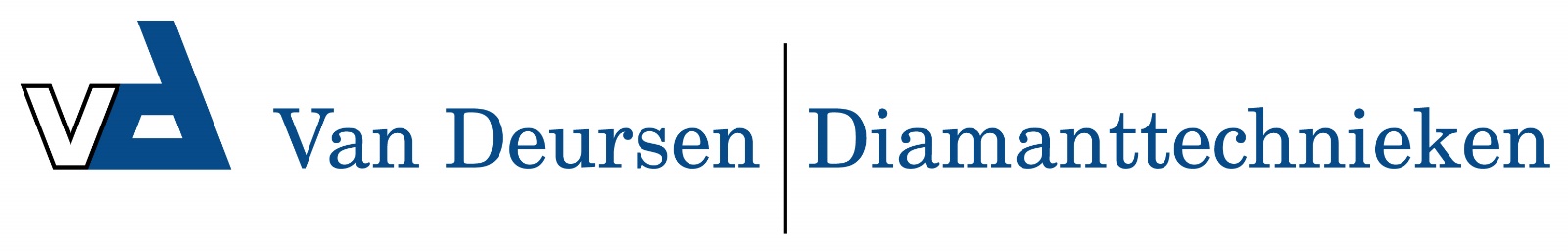 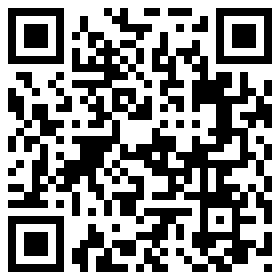 XT20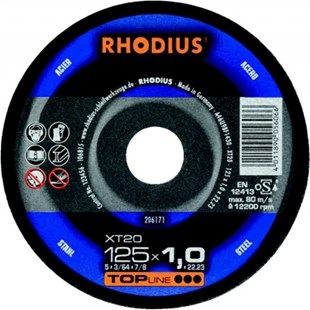 Toepassing: staalXT20  A46U9BF1430 XT20  A46U9BF1430 XT20  A46U9BF1430 115 x 1,0 x 22.2350206170115 x 1,5 x 22,2350206172125 x 1,0 x 22,2350206171125 x 1,5 x 22,2350206173150 x 1,5 x 22,2325206264180 x 1,5 x 22,2325206265230 x 1,9 x 22,2325206266XTK20  A46U9BF14333 XTK20  A46U9BF14333 XTK20  A46U9BF14333 180 x 1,5 x 22,2325206312230 x 1,9 x 22,2325206313